Детские парусные школы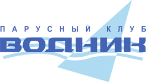 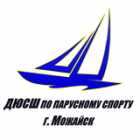 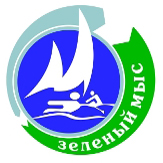 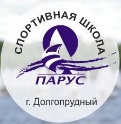 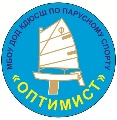 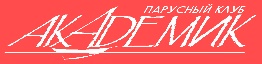 